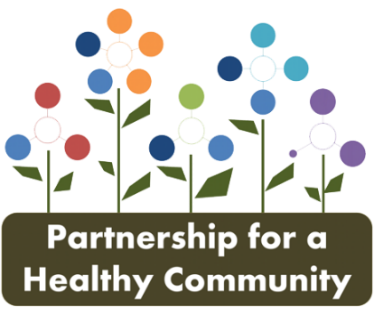 CANCER PRIORITY ACTION TEAM AGENDADate: Thursday, Feb 11Time:	 8:00 am to 9:30 amLocation:  Microsoft TeamsAttendees:  Diane Hahn, Melissa Goetze, Evan Thomas, Michelle Scharping, Tom Cox, Tenille, Jessica Johnson, Nikki W., Jennifer Seils, Amanda Smith, Catherine Bailey, Anna Laible, Diane Scott, Julie Angle, Katie Fassig, Anne BowmanFor agenda, minutes and meeting schedules visit healthyhoi.orgLast Updated:  3/22/2021TopicLeaderAction ItemsWelcome & Introduction- 8:00 amKrista Tippey – is with SFMC and will be taking minutes. Sent over the data dashboard and is going well, will be bringing to the data committee on Monday. Have been tasked with looking at the tobacco cessation counseling that is in the Primary Care offices and how it is being counted, will be looking to see about ways to pull the data. Starting to work on the next survey and will be bringing that to the data committee to review and give recommendations before going to the board. Data dashboard is the last pages of this document.Lung Cancer - 8:00 to 8:30 am    AndreaTom reported Guidelines for Low Dose CT lung screenings has changed. Age of eligibility is now 50 and has gone from 30 pack years to 20 pack years. The payors have not yet reacted and there could be a lag.St. Francis is on pace for record volume this year even with the challenges from the pandemic. Still seeing a disparity in the screenings with not getting through to the zip codes we were targeting. Have received approval to add a part time community health worker that will be working in places like the Wrap Around center in the community to promote the LDCT programs. Also trying to get someone to run the in person smoking cessation program.Tazewell County Health department – writing for FY22 ITFC grant and looking at changing one of the initiatives to provider referral to the Illinois tobacco quite line. Would need assistance with getting all the referrals from the different providers and hospitals.World center for health living - Working with a couple different developers and property managers in downtown Peoria to make the properties smoke free. Have received some really good contacts for the Riverfront farmers market and the CEO of the downtown development project. Working with the KDB grant to advocate for the new developments to be smoke free as well. Edwards settlement grant – promoting test kits for kids to understand radon and to have the parents test kids. Tracking the kits through receipts and through the Edwards grant. Colorectal- 8:30 to 9:00 amDiane HahnHoping to get some help with outreach as have not been able to do any yet. Looking to get Heartland clinic involved. Healthy Cells magazine has offered to do a free monthly article about screenings/prevention for cancer. Let Diane know if you would like more information or have an idea for an article. Will be sending the guidelines for the articles to everyone in the group.Breast Cancer- 9:00 to 9:30 amTom CoxStill have a grant funded project looking at Breast Cancer screening disparity, which had to do with lower numbers in the Medicare/Medicaid population. Have targeted this population with text messaging. Have pushed back some events due to when polling the population people were not ready to start re-engaging in healthcare. May 4th screening event called May the 4th be with you will be happening at St. Francis Medical Center. Will be offering appointment and walk-in screenings for Mammograms, Low dose CT screenings, Pap smears, Oral cancer screenings, and skin cancer screenings. Multimedia campaign about getting people re-engaged in healthcare and screenings. High Risk breast program – utilizing genetic screening tool to identify patients with a high risk. Have screened 10,374 with 1300+ having high risk. This has created 521 MRI, 412 risk reducing therapies, 63 risk reducing surgeries, 178 increased colon surveillance and 388 getting breast exams twice a year. Doing something similar for GI that is getting ready to roll out soon. ObjectivesSourceFrequencyBaseline20202021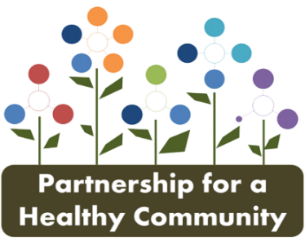 2022By 2022, reduce the female breast cancer age-adjusted death rate by 1%National Cancer InstituteAnnual22.7 Peoria18.7 Tazewell24.4 Woodford(2011-2015)19.7 Peoria19.9 Tazewell26.7 Woodford(2014-2018)By 2022, reduce the colorectal cancer age-adjusted death rate by 1%National Cancer InstituteAnnual17.6 Peoria17.6 Tazewell20.7 Woodford(2011-2015)10.5 Peoria12.7 Tazewell15.0 Woodford(2014-2018)By 2022, reduce the lung cancer age-adjusted death rate by 1%National Cancer InstituteAnnual86.9 Peoria84.3 Tazewell56.6 Woodford(2011-2015)42.8 Peoria43.3 Tazewell38.5 Woodford(2014-2018)StrategiesSourceFrequencyTarget202020212022Breast cancer screenings: Increase the percentage of women aged 50-74 who have had a mammogram in the past two years. CDC - PLACESAnnual77.1                     (HP 2030 Target)71.6 Peoria 70.5 Tazewell72.6 Woodford(2018)Colorectal cancer screenings: Increase percentage of respondents aged 50-75 who have had either a fecal occult blood test in the past year, a sigmoidoscopy in the past five years AND a fecal occult blood test in the past three years, or a colonoscopy exam in the past ten years. CDC - PLACESAnnual74.4                     (HP 2030 Target)63.8 Peoria 66.0 Tazewell69.9 Woodford(2018)Lung cancer screenings: Increase the number of low-dose CT lung cancer screenings provided to qualifying individuals in the tri-countyOSF Saint Francis Medical CenterUnityPoint HealthCarle EurekaAnnual↑ 2,203 2,976Tobacco screenings: Increase the number of patients aged 18 years and older who were screened for tobacco use in primary care offices one or more times within 24 monthsOSF Saint Francis Medical CenterUnityPoint HealthCarle EurekaHopedale Medical ComplexHeartland Health ServicesAdult tobacco use cessation: Reduce the percentage of adults in the tri-county who are current smokersCounty Health RankingsAnnual18% Peoria14% Tazewell14% Woodford(2019)17% Peoria15% Tazewell14% Woodford(2020)Youth tobacco use cessation: Reduce the percentage of 8th, 10th and 12th graders who report using any tobacco or vaping products in the past yearIllinois Youth SurveyAnnualPeoriaTazewellWoodfordPeoriaTazewellWoodfordTobacco free policies: Increase the number of tobacco free policies in the tri-county areaPeoria City/County, Tazewell County & Woodford County Public HealthAnnual2219Smoke Free Illinois Act compliance checks: Increase the number of compliance checks to ensure compliance with the Smoke Free Illinois Act completed in the tri-county areaPeoria City/County, Tazewell County & Woodford County Public HealthAnnualPeoria166 Tazewell50 WoodfordPeoria250 Tazewell110 WoodfordRadon mitigation systems: Increase the proportion of tri-county homes with an operating mitigation system Illinois Emergency Management Association (IEMA)Annual14,933 Peoria9,998 Tazewell2,937 Woodford(Sites tested from 2003-2018)TBD